Roselawn Glade, Castleknock, Dublin 15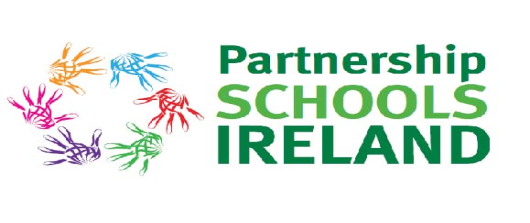 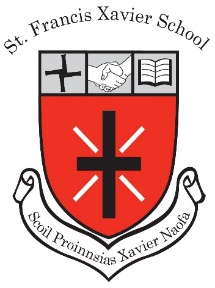 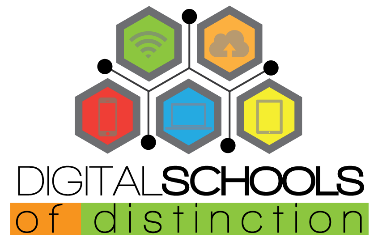 21st August 2020Return to School Reminders!Dear Parent/Guardian, As we are in the final countdown to reopening our school, we are sending you a few quick reminders to help with return to school:Please be sure to read our previous letters on our website homepage, dated the 5th, 11th & 17th August, so you are fully informed about the changes which have been implemented in our school.DAY 1  -  Thursday, 27th AugustAs an added level of hygiene, please put a  plastic  Ziploc bag, with a your child’s name, plus a packet of tissues into your child’s schoolbag. The Ziploc bag will be used to store your child’s used tissues. Please replace the Ziploc bag once used.Pupils wear their school uniform (school tracksuit is worn on Friday). Runners may be worn with both the uniform and the tracksuit.Pupils bring school books (from Book List) and leave in school.Fully stocked Pencil Case to be left in school  - please include a parer with lid Pupils should bring just 2 copies (covered) for the first day.Bring Lunchbox and drink.Bring personal hand sanitiser.All Classrooms will be clearly identifiable with window signs indicating the teacher name and room number.Children will be directed by staff to follow the marked one-way system around the school building.With the exception of 3rd Class parents, parents are asked to exit the school grounds as quickly as possible.  3rd class parents may escort their child to their classroom door on the first two days. We must insist that everyone on the school grounds follows social distancing protocols. School Office RequestsParent/Emergency Contact Numbers – please email Louise on o.fficesenior@sfxns.ie with two emergency contact numbers.Thank you to those families who have already provided Louise with their preferred email address for communication. We will be moving to AladdinConnect as a means of communicating with parents this year so it is most important that you let us know your preferred email address.Thanking you for your understanding, support and co-operation in these unprecedented times.Adrienne Darby  (Príomhoide)